Colegiul Tehnic T. F. ,,Anghel Saligny’’ – SimeriaProf. Cosma Teodora                                                          Numele elevului ....................................                                                                                            Clasa a IX-a D - Școala ProfesionalăCorectare – R 1 - Lucrarea srisă semestrială la matematică – semestrul al II - lea, anul școlar 2016 – 2017Se acordă 1 punct din oficiu.Subiectul I ( 4 puncte)1.50 p - 1. Asociați perechile de drepte din coloana A cu poziția relativă, corespunzătoare, din coloana B:                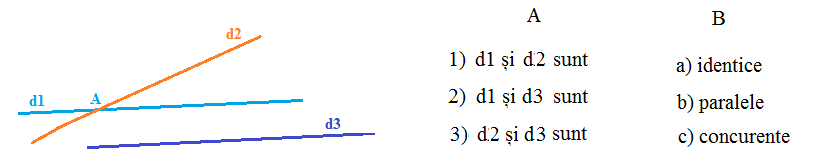 Răspuns:  (1, c), (2, b), (3, c). 1,50 p – 2. Asociați dreptele din coloana A cu poziția lor relativă față de parabola P, corespunzătoare, din coloana B: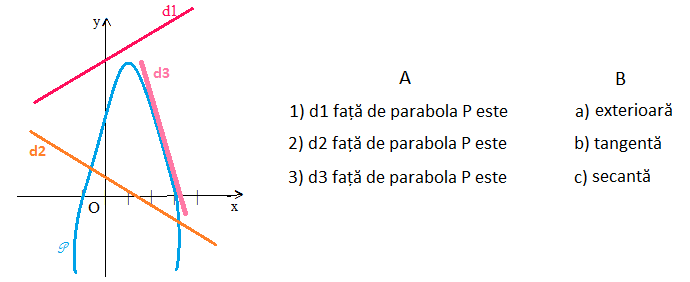 Răspuns:  (1, a), (2, c), (3, b). 0,50 p – 3. Stabiliți valoarea de adevăr a propozițiilor:a)  Funcția f:RR, f(x) = 2x – 3 este strict descrescătoare pe R.   (F)b)  Parabola de ecuație  y =  are vârful punct de minim al graficului.  (A)  0,50 p – 4. a)  Rezolvați în R ecuația 5x – 2 = 13.                  b)  Rezolvați în R inecuația  2x + 3 < x + 5. Subiectul al II – lea ( 5 puncte) Rezolvați complet următoarele probleme:1, 50 p - 1. Rezolvați sistemul (S1)  .1,50 p – 2. Se consideră funcția  f:R R, f(x) =                  .            a)  Calculați valoarea expresiei E = f(-1) + 2f(0) – 3f(1).            b)  Studiați semnul funcției f, pe R.            c)  Reprezentați grafic funcția f.2 p – 3. Se consideră funcția  f:R R, f(x) = .a) Dacă  și  sunt rădăcinile ecuației f(x) = 0, calculați valoarea  expresiei E = .b) Reprezentați grafic funcția f.c) Precizați ce poziție relativă are dreapta de ecuație y = x + 1, față de parabola P , graficul funcției f date.Notă: Toate subiectele sunt obligatorii. Timpul de lucru este de 50 minute.R. 2Se acordă 1 punct din oficiu.Subiectul I ( 4 puncte)1.50 p - 1. Asociați perechile de drepte din coloana A cu poziția relativă, corespunzătoare, din coloana B: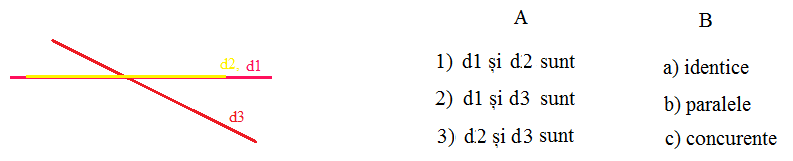 Răspuns:  (1, a), (2, c), (3, c). 1,50 p – 2. Asociați dreptele din coloana A cu poziția lor relativă față de parabola P, corespunzătoare, din coloana B: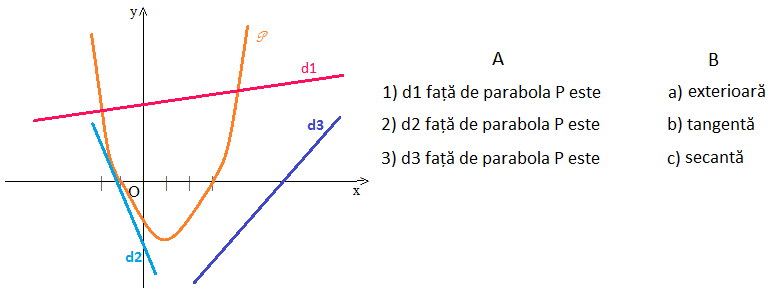 Răspuns:  (1, c), (2, b), (3, a). 0,50 p – 3. Stabiliți valoarea de adevăr a propozițiilor:a)  Funcția f:RR, f(x) = - 4x + 1 este strict descrescătoare pe R.   (A)b)  Parabola de ecuație  y =  are vârful punct de minim al graficului.  (F)0,50 p – 4. a)  Rezolvați în R ecuația 3x + 4 = 2x + 12.                  b)  Rezolvați în R inecuația  4x - 1 < 3x + 2. Subiectul al II – lea ( 5 puncte) Rezolvați complet următoarele probleme:1, 50 p - 1. Rezolvați sistemul (S1)  .1,50 p – 2. Se consideră funcția  f:R R, f(x) =                  .            a)  Calculați valoarea expresiei E = f(-1) - 3f(0) + 2f(1).            b)  Studiați semnul funcției f, pe R.            c)  Reprezentați grafic funcția f.2 p – 3. Se consideră funcția  f:R R, f(x) = .a) Dacă  și  sunt rădăcinile ecuației f(x) = 0, calculați valoarea  expresiei E = .b) Reprezentați grafic funcția f.c) Precizați ce poziție relativă are dreapta de ecuație y = - x - 1, față de parabola P , graficul funcției f date.Notă: Toate subiectele sunt obligatorii. Timpul de lucru este de 50 minute.